WORKSHEET FOR EXAMNAME SURNAME:				NO: 			GRADE:6/__A- Put the dialogue in correct order ( Diyaloğu anlamlı olacak şekilde sıraya diziniz)       a- Sure! Would you like to drink something cold ?        b- Ok! Maybe ,but I enjoy eating fried egg        c- Can I have some sausages, please?        d- No thanks, I prefer drinking hot drinks. I want to have a couple of tea with milk.        e- Sorry sir, it’s all gone .Do you want some pastrami with scrambled egg?B-Circle the correct words (Anlam bütünlüğüne göre doğru kelimeyi yuvarlak içine alınız?My day starts at 7:30 a.m. I usually have breakfast with my family. At breakfast there are (1)………………foods. We have olives, cheese, jam and bagels. At school I prefer eating (2)………………………at lunch in school canteen because it is nutritious and healthy. After my school finishes, I meet with my friends at Güneş Cafe and drink orange juice because there is (3)……………..in it. In the evenings, I’m not(4)…………………….and I don’t eat any foods. I hate junk foods. What about you? Do you eat (5)…………………….? I think they are not healthy. 1-      nutritious --     unhealthy –    fast foods  2-     sausages –        sweets –         vegetables  3-     yummy –           protein –         ingredient  4-     hungry –          thirsty –          full  5-    junk food –        yummy --        healthyC)MATCH THE TIME WITH THE CORRECT CLOCK (eşleştir)…D…… It’s eleven o’clock. 			A. 11:05 ……… It’s half past eleven. 			B. 11:45	……… It’s quarter to twelve. 			C. 12:15 ……… It’s quarter past twelve. 			D. 11:00……… It’s five past eleven. 			E. 11:30 ……… It’s a quarter past twelve. 	              F. 12:15 	D)WRITE THE TIME WITH NUMBERS (saati yaz)It’s half past nine		: 0. 09:30It’s a quarter  past two  	: 1. …………….It’s a quarter  to five 	               : 2. …………….It’s  five	 o’clock	                             : 3. …………….It’s quarter to six 		: 4. …………….E)WRITE THE TIME WITH LETTERS(saati yaz)08:30		: 0. It’s half past eight. 07:15		: 09:30		: 11:45		:12:00		: F)WRITE THE CORRECT PHRASES UNDER THE PICTURES (doğru resmin altına yaz)G.WRITE THE CORRECT WORDS UNDER THE CORRECT PISTURES (KELİMEYİ DOĞRU RESMİN ALTINA YAZ)H. MAKE SENTENCES ACCORDING TO THE TABLE AS IN THE EXAMPLE (ÖRNEKTEKİ GİBİ CÜMLE KUR)Selen likes toast and omelette, but she doesn’t like tea and fruit juice. Kaan ……………………………………………………………………………………………………………………………………………………………………………………………………………………………………………………………………………………………………………………………………………………………………………………………………………………………………………………………………………………………………………………………………………I. COMPLETE THE DIALOGUE WITH THE SENTENCES GIVEN BELOW (cümlelerle diyaloğu doldur)MOM	: Alex! It’s breakfast time! Come here, honey! ALEX	: OK, mom! I’m coming. ………………………………………………….…………..MOM	: We have cheese, olives, tomatoes and eggs. ALEX 	: Do we have jam? MOM	: ………………………………..………… .Do you want honey? ALEX 	: Oh, yummy. ……………………………….……………. . I like it. MOM	: …………………………………………………………… İ-Match the words with their Turkish meaning( Kelimeleri Türkçe anlamları ile eşleştiriniz)Hi! My name is Emre. I wake up early on weekdays. It is 7:00a.m. After I brush my teeth and wash my face, I usually have my breakfast at 7:30 a.m. I leave home after feeding my little cat. I walk to school with my friend, Nazım. We attend folk dance course after school, we enjoy traditional dance. When I come home I always take a nap from 16:00 to 18:00 p.m. I prefer doing homework but I don’t usually do cleaning and do ironing. At 23:00, I go to sleep but before sleeping I write my diary about beautiful day.J-Read the text and circle True or False ( Paragrafı okuyunuz ve doğru ise ‘T’ yada yanlış ise ‘F’ şıkkını seçiniz )   1- He gets up early at weekends      T  /  F  2-He likes doing run errands             T/   F  3-He sleeps  hours a day when he comes back from school T  /  F  4-He doesn’t take care of his cat     T  /  F  5-He goes to bed before 12 p.m.    T/    FK-Match the words with the correct pictures( Kelimeleri doğru resim ile eşleştiriniz) 1- visit grandparents   2- have a rest  3- ride a bike   4- take a shower    5- shopping  ….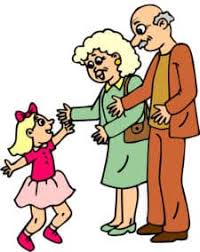 ………………………..                     ………………………            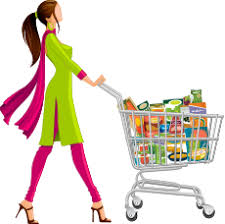 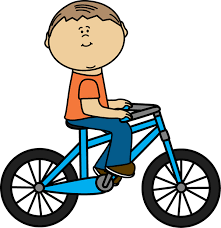 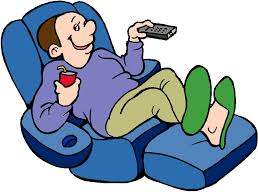 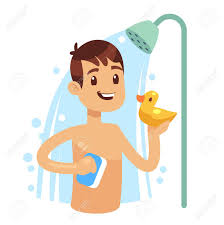 Finish all the homeworkWake upHave dinnerGo to bedGet dressed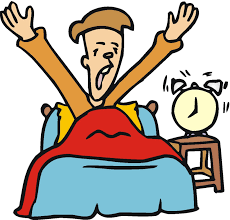 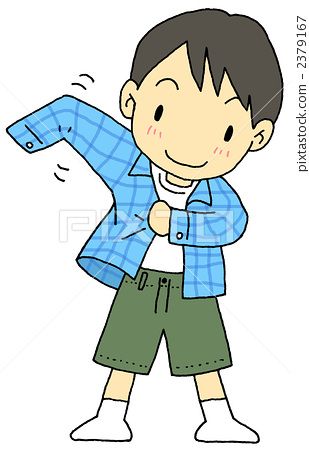 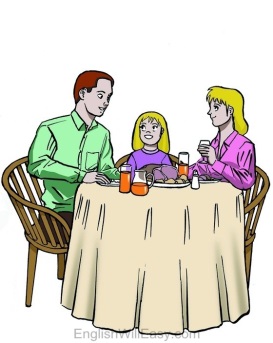 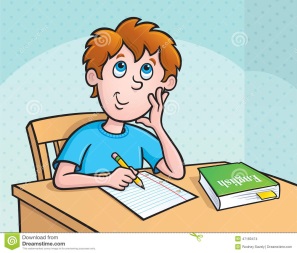 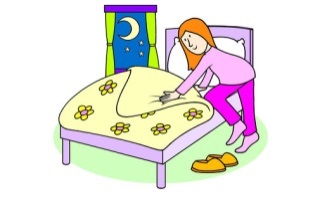 ………………………..………………………..………………………..………………………..………………………..BreadCheese EggOlivePancake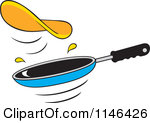 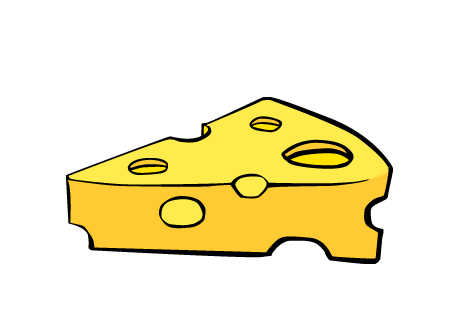 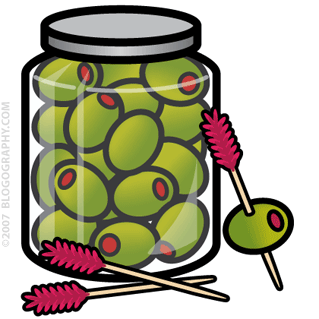 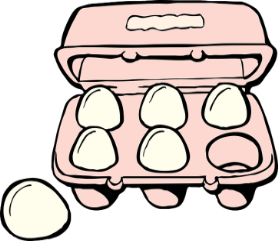 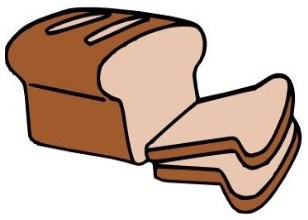 ………………………..………………………..………………………..………………………..………………………..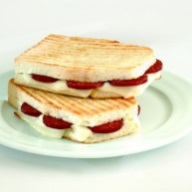 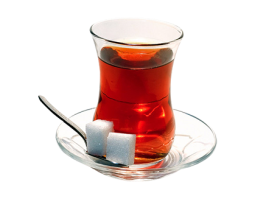 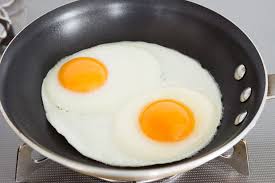 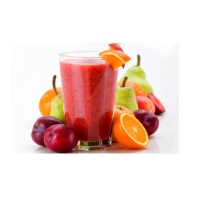 SelenXXKaanXXMertXXSevimXXNeşeXXEnjoy it!It’s my favourite. Sorry, it’s all finished.What do we have for breakfast?1- Delicious        1-a-Tadını çıkart2- Pancake        2-b- Lezzetli3- It’s all gone        3-c- Kek4- Enjoy it        4-d- Hepsi bitti5- Muffin         5-e- Krep,gözleme